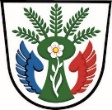 Obec VrbátkyPravidla „KnihoBudky“Vlastníkem a provozovatelem této „KnihoBudky“ je obec Vrbátky, sídlem Vrbátky 41.KnihoBudka slouží k bezplatnému půjčování a výměně knih.Máte doma knížku, kterou už jste přečetli, ale je vám líto ji vyhodit? Vyměňte ji v KnihoBudce za jinou. Nebo ji tam prostě jen nechte, ať si ji může přečíst někdo jiný.  Knihy jsou k dispozici všem čtenářůmVypůjčení knih je bezplatnéKnihu si můžete vypůjčit domů, po přečtení ji vraťte zpět do „Knihobudky“S vypůjčenými knihami zacházejte slušněPokud Vás kniha zaujala, je možné si jí ponechat a nahradit vlastní knihouPřinesené knihy nenechávejte mimo prostor „Knihobudky“Pokud je „Knihobudka“ plně obsazena, nepřidávejte žádné další knihyUdržujte v „Knihobudce“ a jejím okolí pořádek a čistotuDo „Knihobudky“ se NEVRACEJÍ knihy zapůjčené v obecní knihovněKnihy v „Knihobudce“ jsou průběžně doplňoványZávady a případné podněty k provozu „Knihobudky“ piště na mail: knihovna.vrbatky@seznam.czDůležitá telefonní čísla:Provozovatel – obec Vrbátky: 582 382 063Policie ČR: 158Tísňové volání: 112Záchranná služba: 155Hasiči: 150